8+1 Virtues Scavenger HuntGroup _____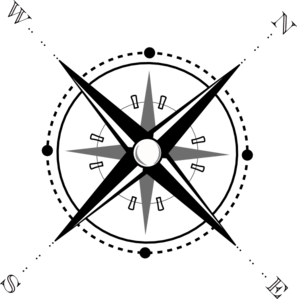 QR Code Scavenger Hunt Did you enjoy the activity?  Why?  What was difficult about the activity?   What virtue did your group demonstrate while you were completing the scavenger hunt?  Explain it in details.  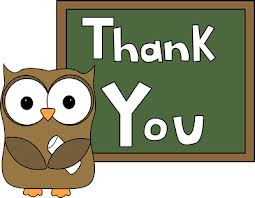 Notes:1Explain purpose of today’s Scavenger hunt is to review how we can demonstrate the 8+1 virtues inside and outside the classroom They will be divided into 6 groups.  Each group will get a list of places they must visit in order.  G209Jessie’s KitchenClassroomBasketball CourtLibraryStaircase on the first floorShow Powerpoint of the task:You must look for the green card with the QR code on it (show students what it looks like) A task will show up on the iPad when you scan the QR code.  You need to follow the instructions to complete the task.  It should take around 5 minutes on each task.When you are finished, you can move onto the next location.  After you complete all 6 locations, come back to the classroom.Do a group reflection.  Did you enjoy the activity?Why did you like it?What was difficult about the activity?  What virtue did your group demonstrate while you were completing the scavenger hunt?  Explain it in details.  Please start with your group number & go in this order.G209Jessie’s KitchenClassroomBasketball CourtLibraryStaircase on the first floorPlease start with your group number & go in this order.G209Jessie’s KitchenClassroomBasketball CourtLibraryStaircase on the first floorPlease start with your group number & go in this order.G209Jessie’s KitchenClassroomBasketball CourtLibraryStaircase on the first floorPlease start with your group number & go in this order.G209Jessie’s KitchenClassroomBasketball CourtLibraryStaircase on the first floorPlease start with your group number & go in this order.G209Jessie’s KitchenClassroomBasketball CourtLibraryStaircase on the first floorPlease start with your group number & go in this order.G209Jessie’s KitchenClassroomBasketball CourtLibraryStaircase on the first floor